ZARZĄDZENIE NR 28.2021 WÓJTA GMINY SADKI z dnia 31 maja 2021 rokuw sprawie powołania składu Zespołu Interdyscyplinarnego
ds. przeciwdziałania przemocy w rodzinieNa podstawie art. 30 ust. 1 ustawy z dnia 8 marca 1990 r. o samorządzie gminnym (Dz. U. z 2020 r. poz. 713, z późn. zm.), art. 9a ust. 2-5 ustawy z dnia 29 lipca 2005 r.przeciwdziałaniu przemocy w rodzinie (Dz. U. z 2020 r. poz. 218, z późn. zm. ) oraz Uchwały nr XX/'22/2020 Rady Gminy Sadki z 30 kwietnia 2020 r. w sprawie określenia trybusposobu powoływania i odwoływania członków Zespołu Interdyscyplinarnego ds. przeciwdziałania przemocy w rodzinie oraz warunków jego funkcjonowania (Dz. Urz. Woj. Kuj.-Pom. z 2020 r. poz. 2403) zarządzam, co następuje:§ 1. Powołuję Zespół Interdyscyplinarny w następującym składzie:Marietta Błaszkiewicz - przedstawiciel Stowarzyszenia na Rzecz Rozwoju Wsi Anieliny i Łodzią "Żakus" w Anielinach,asp. sztab. Sławomir Weltrowski - przedstawiciel Posterunku Policji w Sadkach.Katarzyna Mazurowska - przedstawiciel Zespołu Kuratorskiej Służby Sądowej Sądu Rejonowego w Nakle nad Notecią,Ewa Kaak - przedstawiciel Zespołu Szkół Ponadpodstawowych im. Wincentego Witosa w Samostrzelu,Dariusz Neulitz - przedstawiciel Gminnej Komisji Rozwiązywania Problemów Alkoholowych w Sadkach,Mariusz Czyż - przedstawiciel Gminnego Ośrodka Pomocy Społecznej w Sadkach,Lucyna Tyrańska - przedstawiciel Szkoły Podstawowej im. mjra Henryka Sucharskiego w Sadkach,Brygida Zw'ierzchowska - przedstawiciel Niepublicznego Zakładu Opieki Zdrowotnej "Medicus" Sp. z o. o. Przychodnia w Sadkach.§ 2. Traci moc Zarządzenie Nr 29.2019 Wójta Gminy Sadki z dnia 25 marca 2019 roku w sprawie powołania Zespołu Interdyscyplinarnego.§ 3. Wykonanie zarządzenia powierza się Kierownikowi Gminnego Ośrodka Pomocy Społecznej w Sadkach.§ 4. Zarządzenie wchodzi w życie z dniem podpisania.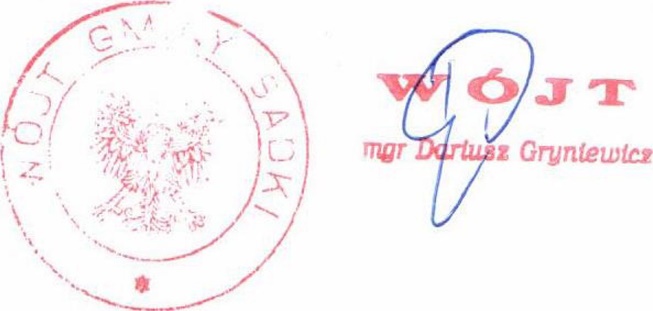 